～受講案内～研修期間     2019年5月15日（水）～8月28日（水）(別紙研修日程表参照)研修場所　　 長野県北佐久郡軽井沢町大字長倉4844番地1　　　　　　 木もれ陽の里　会議室1、保健センター、ショートステイ等実習場所　　 軽井沢町社会福祉協議会通所介護事業所　　　　 　　軽井沢町社会福祉協議会訪問介護事業所定　　員     １５名（申し込み先着順）研修内容　　 通学制（講義・演習・実習131時間全24回）　　　　　　 介護・福祉の基本から学び、介護の経験がない方でも安心して受講できます。事前に教科書を読んでおくなどの予習は必要です。また、修了試験に向けた科目ごとのミニテストと振り返りシートを実施します。修了認定　　 演習・実習の技術評価と全課程修了時に1時間程度の筆記試験を行います。方　　法　   修了評価の取り扱いにより修了を認定された者には課程修了証書を交付いたします。受講資格　　 全日程参加できる方             心身ともに健康な方申し込み 　　期間： 2019年4月15日（月）から5月１3日（月）まで　　　　　　 方法： お電話にて定員を確認していただき、下記の申請書をご記入の上、直接申請書を軽井沢町社会福祉協議会までお持ちいただくか、郵送またはFAXでお送りください。申請書が受理されましたら、こちらから改めてお電話いたします。募集期間内に受講料と身分証明書（運転免許証、健康保険証等）をお持ちの上、軽井沢町社会福祉協議会までお越しください。日程表、受講案内、テキスト等をお渡しいたします。なお、いったん納入していただいた受講料はお返しできませんのでご了承ください。〒389-0111　長野県北佐久郡軽井沢町大字長倉4844-1木もれ陽の里内TEⅬ 0267-45-8113  FAX 0267-46-2116受 講 料　　　軽井沢町内在住又は在勤の方　20,000円（テキスト代込み）※近隣市町村よりお越しの方　30,000円（テキスト代込み）持 ち 物　　　テキスト、筆記用具、ノート、昼食、飲み物、エプロン等（その他必要となるものはその都度連絡いたします）服　　装　　　動きやすい服装（トレーニングウエア、ポロシャツ、スラックス、運動靴　等）注意事項　　1.講義、実技指導、実習を欠席した場合は、下記のとおり対応をお願いします。　　　　　　・実習は2日間行います。実習期間内（7/26～8/27）に予約をしてください。実習期間内であれば日程変更ができます。あらためて、実習オリエンテーションの時に説明いたします。　　　　　　2.次の各項に該当する者には修了書を発行しません。　　　　　　　学習意欲に欠け、修了の見込みがないと認められるもの。　　　　　　　講師や実習指導者などの指示に従わず、研修の秩序を乱し、受講者としての本分に反した者。　　　　　　　修了試験で合格点に達しないもの（追試は実施します）　　　　　　3.いったん納入していただいた受講料は返金できません。　　　　　　4.研修事業者のやむを得ない事情・その他、突発的な事情により講義の日時・内容を変更する場合がございます。そ の 他　　　連絡事項は随時お知らせいたします。　　　　　　　本法人への就業相談も行っていますので気軽にご相談ください。【問い合わせ】　　軽井沢町社会福祉協議会　℡0267-45-8113　FAX0267-46-2116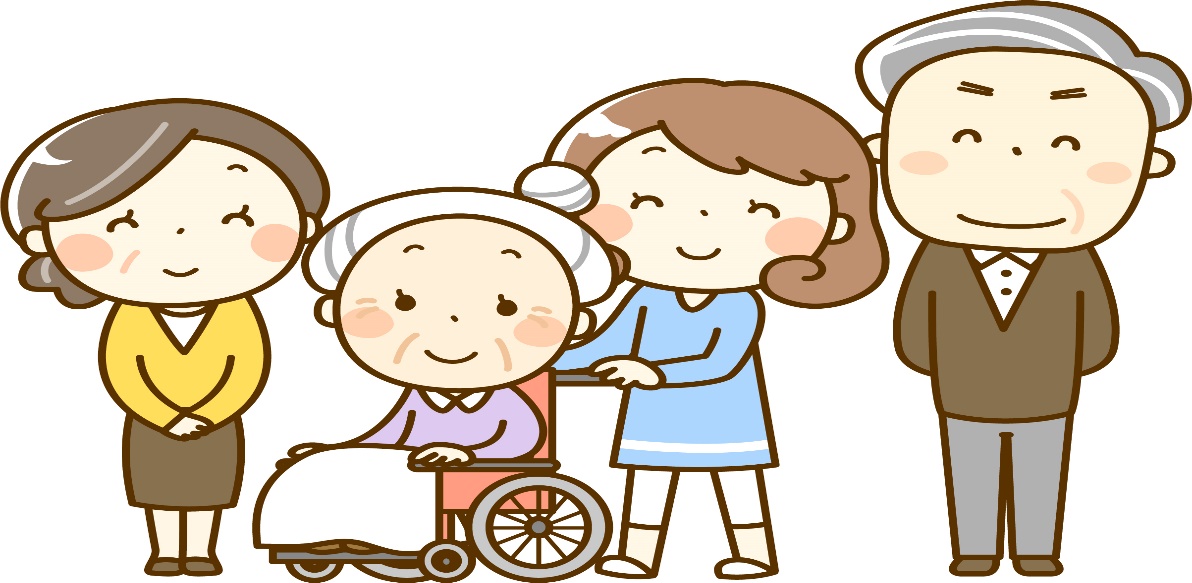 